Человечество столкнулось с самым коварным и беспощадным «хищником» — террором. Для террориста не существует моральных правил. Он фанатик и переубедить его словами нельзя.Противодействие терроризму не только задача специальных служб. Они будут бессильны, если это противодействие не будет оказываться обществом, каждым гражданином нашей страны. Для этого не надо быть суперменом. Обычная житейская смекалка и внимание могут стать одним из самых эффективных видов противодействия террору.Известны многочисленные случаи террористических актов, совершенные с использованием автомобилей, начиненных взрывчаткой. Конечно, определить на улице такой автомобиль простому человеку невозможно. Но в своем дворе, увидев припаркованную чужую машину, можно и нужно обеспокоиться, позвонить по телефону 112 и попросить проверить. Пусть вас не гложет мысль о том, что вы причинили неудобства спецслужбам, пусть не беспокоит страх, что вас назовут паникером. За счет налогов от населения содержатся специальные службы, обеспечивающие безопасность.Излюбленный метод террористов — использовать сумку, портфель, пакет, сверток, начиненный взрывчаткой, и положить его в мусорный контейнер или урну, оставить у прилавка, под столом, в салоне общественного транспорта, кинотеатре, спортивном комплексе. Но ведь все мы взрослые люди и знаем, что просто так пакет или сверток в мусорном баке лежать не могут. А раз есть угроза терроризма, то не исключено и самое страшное.Проявите бдительность, позвоните по телефону 112 и расскажите о своих опасениях. Если вы едете в общественном транспорте, сообщите об этом водителю. Быть может, вы спасете жизнь и здоровье многих людей.Есть категория людей, которые сознательно идут на смерть ради совершения акта террора. Они отличаются от основной массы своим поведением, одеждой, отрешенностью. Одежда должна прикрыть взрывное устройство. Она или явно не по сезону или больших размеров. Человек знает, что несет взрывчатку. Он напряжен, опасается прямых контактов с окружающими, сторонится них. Он едет в определенное место и не заинтересован, чтобы его разоблачили.Есть сомнения — запомните приметы, позвоните и сообщите: в каком направлении он движется, на каком транспорте, как он выглядит.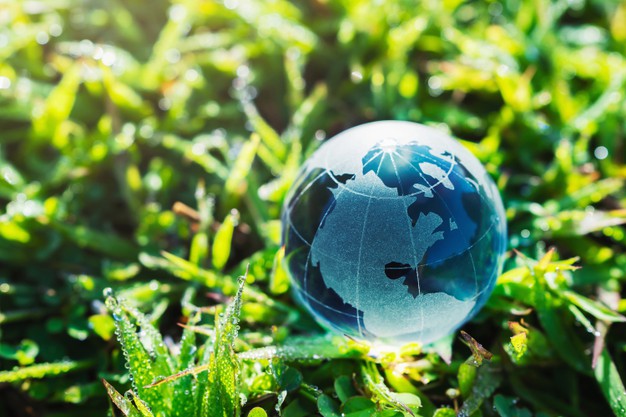 